Ampliación del Aprendizaje en el Hogar: Grupo 2
 EDUCACIÓN FÍSICA: 3-5 Saltar y aterrizar
 Instrucciones: Siga el plan para cada día. Para acceder a un enlace, asegúrese de mantener presionado el botón Ctrl en su computadora cuando haga clic en el enlace.
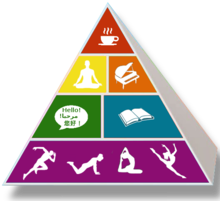 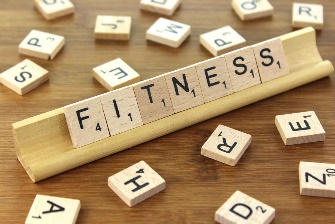 Rotación de 5 díasDía 1Día 2Día 3Día 4Día 5Meta de aprendizajeViviré un estilo de vida activo mientras permanezca en casa desde la escuela.Desarrollaré resistencia realizando la actividad de enfoque de aprendizaje de hoy.Desarrollaré mi acondicionamiento físico con 60 minutos de actividad.Encontraré mi ritmo cardíaco y comprobaré si late más rápido mientras estoy físicamente activo.Crearé una rutina simple para saltar la cuerda y la compartiré con un amigo o familiar.Lenguaje Académico para HoyEstilo de vida activoUna forma de vida que hace de la actividad física una rutina diaria.ResistenciaMi capacidad o fuerza para continuar una tarea o ejercicio sin parar. Aguante.RutinaUna secuencia de pasos que se pueden seguir.Ritmo cardiacoLa velocidad que late mi corazón, medida en latidos por minuto.Aptitud La capacidad de mi cuerpo para satisfacer las demandas físicas, intelectuales y emocionales de la vida cotidiana.CalentamientoGet Up(GoNoodle)Turn Up The Bass(GoNoodle)Get Up(GoNoodle)Turn Up the Bass(GoNoodle)¡Tú eliges tu calentamiento favorito!Enfoque de la actividad de aprendizajeActividad 1: Progresión para saltar la cuerda – Practica tus habilidades básicas de saltar la cuerda.Actividad 2: Saltar la cuerda - modo creativo Haz tantos trucos de salto como puedas.Actividad 1: Reto Jumping TabataActividad 2:Reto de saltos - Ninja Warrior Actividad 1: Saltar la cuerda - modo creativoHaz tantos trucos de salto como puedas.
Actividad 2: Crea una rutina de saltar la cuerda con 3 trucos diferentes.Actividad 1: Reto Jumping TabataActividad 2:Reto de saltos - Ninja Warrior ¡Hoy es tu día! 
Practica la rutina de saltar la cuerda que creaste el día 3 y luego realizarla para un amigo o familiar.Actividad diaria de movimientoCalendario DEAM Calendario DEAM Calendario DEAM Calendario DEAM Calendario DEAM Atención plenaFortalezca su enfoque   (GoNoodle)Aliviar ansiedad  (GoNoodle)Fortalezca su enfoque   (GoNoodle)Aliviar ansiedad  (GoNoodle)Fortalezca su enfoque   (GoNoodle)¿Pude registrar mi tiempo activo total?Si o No Si o No Si o No Si o No Si o No ¿Cómo me sentí?  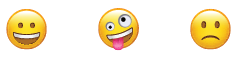 